Муниципальное общеобразовательное учреждениесредняя общеобразовательная школа №37УЧЕБНЫЙ ПЛАНОСНОВНОГО ОБЩЕГО ОБРАЗОВАНИЯ (ОРГАНИЗАЦИОННЫЙ РАЗДЕЛОСНОВНОЙ ОБРАЗОВАТЕЛЬНОЙ ПРОГРАММЫ ОСНОВНОГО ОБЩЕГО ОБРАЗОВАНИЯ (ФГОС ООО)2019-2010 уч. годПояснительная запискаОбщие положения.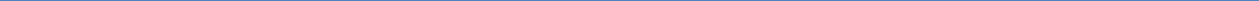 Учебный план основного общего образования МОУ СОШ №37 г. Комсомольска-на-Амуре является неотъемлемой частью основной образовательной программы основного общего образования и разработан на основе следующих нормативных документов:-Федерального закона Российской Федерации от 29.12.2012 №273-ФЗ «Об образовании в Российской Федерации»;- Федерального государственного образовательного стандарта основного общего образования, утвержденного приказом Министерства образования и науки Российской Федерации от 17.12.2010 г. № 1897 (с изменениями: приказы Минобрнауки РФ от 29.12.2014 г. № 1644; от 31.12.2015 г. № 1577);- Примерной основной образовательной программы основного общего образования, одобренной Федеральным учебно-методическим объединением по общему образованию, протокол от 8 апреля 2015 г. № 1/15 ((http://www.fgosreestr.ru);- Приказа Министерства образования и науки Российской Федерации от 30.08.2013 г. № 1015 (ред. от 17.07.2015 г.) «О порядке организации и осуществления образовательной деятельности по основным образовательным программам – образовательным программам начального общего, основного общего и среднего общего образования»;- Приказа Министерства образования и науки Российской Федерации от 31.03.2014 г. № 253 «Об утверждении федерального перечня учебников, рекомендуемых к использованию при реализации имеющих государственную аккредитацию образовательных программ начального общего, основного общего, среднего общего образования» (с изменениями: приказы Минобрнауки РФ от 08.06.2015 г. № 576; от 21.04.2016 г. № 459);- Письма Минобрнауки РФ от 19.01.2018 г. № 08-96 «О методических рекомендациях по изучению предметной области «Основы духовно-нравственной культуры народов России»; - Письма Минобрнауки РФ от 02.12.2015 г. № 08-1447 «Методические рекомендации по механизму учета результатов выполнения нормативов Всероссийского физкультурно-оздоровительного комплекса ГТО при осуществлении текущего контроля и промежуточной аттестации по учебному предмету «Физическая культура»;- Письма Министерства образования и науки РФ от 09.10.2017 № ТС-945/08 «О реализации прав граждан на получение образования на родном языке»;- Письма Федеральной службы по надзору в сфере образования и науки от 20 июня 2018 г. N 05-192 «О вопросах изучения родных языков из числа языков народов РФ»;- Письма МКУ «Информационно-методического центра г. Комсомольска-на-Амуре» от 16.11.2017 г. № 01-11/50 «О реализации регионального компонента».Учебный план обеспечивает выполнение гигиенических требований к услови-ям обучения в общеобразовательных учреждениях, утвержденных постановлением Главного государственного санитарного врача РФ от 29.12.2010 г. № 189 «О введении в действие санитарно-эпидемиологических правил и норм СанПин 2.4.2.2821-10», Постановлением Главного государственного санитарного врача РФ от 24 нояб-ря 2015 г. № 81 «О внесении изменений №3 в СанПин 2.4.2.2821-10 «Санитарно-эпидемиологические требования к условиям и организации обучения, содержания в общеобразовательных организациях».Учебный план МОУ СОШ №37 определяет общие рамки отбора содержания основного общего образования, разработки требований к его усвоению и организации образовательного процесса, а также выступает в качестве одного из основных механизмов его реализации.Учебный план:фиксирует максимальный объём нагрузки учащихся;определяет перечень учебных предметов, курсов, направлений учебной деятельности и время, отводимое на их освоение и организацию;распределяет учебные предметы, курсы по классам и учебным годам;определяет перечень предметов и формы проведения промежуточной аттестации;отражает специфику и комплектование классов на учебный год;принимается на педагогическом совете и утверждается приказом руководителя ежегодно.Учебный план предусматривает работу МОУ СОШ №37 в режиме шестидневной рабочей недели, предельно допустимая аудиторная нагрузка не превышает норму, установленную СанПиН 2.4.2.2821-10 (редакция от 24.11.2015г).Образовательная деятельность по общеобразовательным программам осуществляется на государственном языке Российской Федерации – русском языке (в соответствии с локальным актом «Положение о языке образования», Приказ № 279 от 01.09.2016 г.).Продолжительность уроков в школе – 45 минут; перемены по 15 минут, после 2-3 урока -20 минут. Начало занятий в 8 часов 15 минут.Продолжительность учебного года в 5-8-х классах составляет 35 учебных недель, в 9-х классах – 34 учебных недели (без учета ГИА).Продолжительность каникул в течение учебного года составляет не менее 30 календарных дней, летом не менее 8 недель.целью усиления возможностей индивидуализации учебного процесса предусмотрена возможность деления класса на группы при изучении иностранного языка, информатики, а также при изучении технологии.Учебная деятельность реализуется через организацию урочной и внеурочной деятельности. Учебный план гарантирует изучение обязательных предметов, предусмотренных Федеральным государственным образовательным стандартом основного общего образования.Учебный план нацелен на решение следующих задач:реализацию требований Федерального государственного образовательного стандарта основного общего образования;выполнение основной образовательной программы основного общего образования;Учебный план состоит из двух частей: обязательной части и части, формируемой участниками образовательных отношений.Часы части, формируемой участниками образовательных отношений использованы на:увеличение количества учебных часов, отводимых на изучение отдельных предметов, курсов;организацию факультативных, индивидуальных, групповых занятий и занятий по выбору обучающихся в рамках основной учебной сетки часов.Особенности основного общего образования2019 – 2020 учебном году в МОУ СОШ №37  на уровне основного общего образования сформировано 18 классов - комплектов, обучение в которых осуществляется по общеобразовательным программам базового уровня в соответствии с ФГОС ООО:6д, 7д классы обучаются по адаптированной общеобразовательной программе в соответствии с ФГОС ООО (вариант 7.2).В учебный план входят следующие обязательные предметные области и учебные предметы:РУССКИЙ ЯЗЫК И ЛИТЕРАТУРА (русский язык, литература)На изучение русского языка в 5-х классах выделяется -5 часов, в 6-х классах - 6 часов, 7-х классах – 4 часа, в 8-9-х классах – 3 часа в неделю; литературы в 5-6-х классах - 3 часа в неделю, в 7-8-х классах – 2 часа в неделю, в 9-х классах – 3 часа в неделю. В 6д классе на русский язык выделено 6 часов, на литературу 2 часа; в 7д классе на русский язык выделено 5 часов, на литературу 2 часа Количество часов на изучение предметов русский язык и литература в 5-9-х классах соответствует программным требованиям базового уровня.РОДНОЙ ЯЗЫК И РОДНАЯ ЛИТЕРАТУРА (родной (русский) язык, родная (русская) литература)соответствии с требованиями ФГОС ООО предметная область «Родной язык и родная литература» является обязательной предметной областью с соответствующими учебными предметами. В связи с тем, что в МОУ СОШ №37 образовательная деятельность по всем общеобразовательным программам осуществляется на государственном языке Российской Федерации – русском языке, учебные предметы «Родной (русский) язык» и «Родная (русская) литература» предметной области «Родной язык и родная литература» в 6-9 классах реализуются через интеграцию с учебными предметами «Русский язык» и «Литература» предметной области «Русский язык и литература».ИНОСТРАННЫЕ ЯЗЫКИ (иностранный язык, второй иностранный язык).Предметная область «Иностранные языки» представлена предметами английский язык, немецкий язык, китайский язык. Английский язык изучается в 5-9 классах по 3 часа в неделю (5абв,6абв,7абв, 8ав, 9абв). Немецкий язык по 3 часа в неделю изучается в  7г, 8г, 9б; по 2 часа в неделю в 6 д (английский язык), 7д (немецкий язык) классах. С 2014 года ведется немецкий язык, как второй иностранный язык по 2 часа в неделю в 8а (ФГОС ООО 2015, вариант№3), 9а (ФГОС ООО 2015, вариант№3)  классах. Изучение китайского языка, как второго иностранного, вводится поэтапно.  С 1 сентября 2017  китайский язык был введен в 5а класс по 2 часа в неделю (ФГОС ООО 2015, вариант№3).  С 2019 года в 6 абв; 7 бвг; 8бвг; 9бв классах вводится второй иностранный язык (немецкий или английский) по 1 часу в неделю.МАТЕМАТИКА И ИНФОРМАТИКА (математика, алгебра, геометрия, информатика)Область включает в себя изучение предмета «Математика» в объёме 5 часов в неделю в 5-6-х классах. В 7-9-х классах предметная область «Математика и информатика» представлена следующими предметами: модульно «Алгебра», «Геометрия» (5 часов в неделю), «Информатика» (1 час в неделю).ОБЩЕСТВЕННО-НАУЧНЫЕ ПРЕДМЕТЫ (история России, всеобщая история, обществознание, география)область «Общественно-научных предметов» входят учебные предметы: «История» (5-8 классы) -2 часа в неделю, (9 класс) по 3 часа в неделю, «Обществознание» (6 - 9 классы) - 1 час в неделю, «География» в 5-6 классах - 1 час в неделю, в 7-9 классах – 2 часа в неделю.ОСНОВЫ ДУХОВНО-НРАВСТВЕННОЙ КУЛЬТУРЫ НАРОДОВ РОССИИ Планируемые результаты области ОДНКР формируются в рамках интеграции учебного материала с предметами федерального компонента: русский язык, литература, обществознание, история, география, музыка, изобразительное искусство, ОБЖ, а также через реализацию курсов внеурочной деятельности (Проектная деятельность, Человек в едином мире) и программу духовно-нравственного воспитания и социализации).ЕСТЕСТВЕННОНАУЧНЫЕ ПРЕДМЕТЫ (физика, биология, химия) Предметная область «Естественно – научных предметов» представлена предметами: «Биология» в 5-6-х классах 1 час в неделю, 7-х классах 2 часа в неделю (один из них за счет часов части, формируемой участниками образовательных отношений), в 8-9 классах – 2 часа в неделю; физика по 2 часа в неделю в 7-8 классах, в 9 классе-3 часа в неделю; химия по 2 часа в неделю в 8-9-х классах. ИСКУССТВО (изобразительное искусство, музыка)Предметная область «Искусство» представлена учебными предметами – «Музыка» по 1 часу в неделю в 5-8 классах и «ИЗО» по 1 часу в неделю в 5-8-х классах.ТЕХНОЛОГИЯ (технология)Предметная область «Технология» представлена предметом «Технология», на изучение которого в 5-7 классах отведено по 2 часа в неделю, в 8-х классах по 1 часу в неделю, что соответствует программным требованиям базового уровня.ФИЗИЧЕСКАЯ КУЛЬТУРА И ОСНОВЫ БЕЗОПАСНОСТИ ЖИЗНЕДЕЯТЕЛЬНОСТИ (физическая культура, основы безопасности жизнедеятельности)Предметная область «Физическая культура и Основы безопасности жизнедеятельности» представлены предметами: «Физическая культура» по 3 часа в неделю в 5-9 классах. На предмет «Основы безопасности жизнедеятельности» в 8-9 классах отводится по 1 часу в неделю.Часы учебного плана, части, формируемой участниками образовательных отношений, в 9-х классах представлены элективными курсами: «Избранные вопросы математики в задачах», «Русское правописание», «Твоя профессиональная карьера».Предпрофильная подготовка обучающихся 9-х классов реализуется через элективный курс «Общество и жизнь».Учебным планом предусмотрено проведение промежуточной аттестации. Промежуточная аттестация учащихся направлена на обеспечение выстраивания образовательного процесса максимально эффективным образом для достижения результатов освоения ООП ООО.Промежуточная аттестация осуществляется во всех классах в соответствии с локальным актом «Положение о формах, периодичности, порядке текущего кон-троля, успеваемости и промежуточной аттестации обучающихся МОУ СОШ №37, утвержденного приказом №255  от 03.09.2014. Формы промежуточной аттестации в 5-8 классахИКР – итоговая контрольная работа; ПКР- полугодовая контрольная работа, АТУ – анализ текущей успеваемости, ИТП – индивидуальный твор-ческий проект, ДЗ – дифференцированный зачет: нормативы, теоретические основы, ВПР – Всероссийская проверочная работаПромежуточная аттестация учащихся 9-х классов, завершающих освоение программы основного общего образования определяет степень освоения программы соответствующего уровня и возможность допуска учащихся до государственной итоговой аттестации (полное выполнение учебного плана и отсутствие академической задолженности). Поэтому, промежуточная аттестация в 9 классах проводится в сроки, предшествующие проведению государственной итоговой аттестации.Итоги промежуточной аттестации в выпускных классах выражаются исключительно в отметках, а не в каком-либо ином формате (например, зачета), поскольку в соответствии с пп. «б» п. 5.3. Порядка заполнения, учета и выдачи аттестатов об основном общем и среднем общем образовании и их дубликатов, утвержденного приказом Минобрнауки России от 14 февраля 2014 г. № 115, итоговая отметка, выставляемая в аттестат, выставляется в зависимости от годовой отметки выпускника.2019-2020 учебном году в 9-х классах предусматривается промежуточная аттестация по обязательным предметам (русскому языку и математике) в форме итоговой контрольной работы.Учебный план на общеобразовательные 5 АБВ классына 2019/2020 учебный годСогласно Федерального Базисного учебного плана ФГОС ООО- 2015 года, вариант №2Учебный план на общеобразовательные 5 Г классына 2019/2020 учебный годСогласно Федерального Базисного учебного плана ФГОС ООО- 2015 года, вариант №2План внеурочной деятельности на 5 АБВГ общеобразовательные классы на 2019/2020учебный годУчебный план на общеобразовательные 6 АВ классына 2019/2020 учебный годСогласно Федерального Базисного учебного плана ФГОС ООО- 2015 года, вариант №2Учебный план на общеобразовательные 6 Б классына 2019/2020 учебный годСогласно Федерального Базисного учебного плана ФГОС ООО- 2015 года, вариант №2Учебный план на общеобразовательные 6 д классына 2019/2020 учебный годс задержкой психического развития (вариант 7.2)(вариант 1)План внеурочной деятельности на 6 АБВД  общеобразовательные классы на 2019/2020учебный годУчебный план на общеобразовательный 7А классна 2019/2020 учебный годСогласно Федерального Базисного учебного плана ФГОС ООО- 2015 года, вариант №3Учебный план на общеобразовательные 7БВГ классына 2019/2020 учебный годСогласно Федерального Базисного учебного плана ФГОС ООО- 2015 года, вариант №2Учебный план на общеобразовательные 7 д классына 2019/2020 учебный годс задержкой психического развития (вариант 7.2)План внеурочной деятельности на 7 АБВГД  общеобразовательные классы на 2019/2020учебный годУчебный план на общеобразовательный 8А классна 2019/2020 учебный годСогласно Федерального Базисного учебного плана ФГОС ООО- 2015 года, вариант №3Учебный план на 8БВГ классна 2019/2020 учебный годСогласно Федерального Базисного учебного плана ФГОС ООО- 2015 года, вариант №2План внеурочной деятельности на 8 АБВГ  общеобразовательные классы на 2019/2020учебный годУчебный план на предпрофильный  9А класс на 2019/2020 учебный год Согласно Федерального Базисного учебного плана ФГОС ООО- 2015 года, вариант №3Учебный план на предпрофильный  9БВ класс на 2019/2020 учебный год Согласно Федерального Базисного учебного плана ФГОС ООО- 2015 года, вариант №3Перспективный учебный план 5-х классов МОУ СОШ №37 набора 2019-2020 учебного года«Рассмотрено  и принято»на педагогическом советепротокол №    от «   » мая 2019г.«Утверждаю»Директор  МОУ СОШ  № 37____________Тамбовская С.А.м.п.«     » ____________ 2019  года5 АБВГ6 АБВ7 АБВГ8 АБВГ9 АБВРежим функционирования ФГОС ОООРежим функционирования ФГОС ОООРежим функционирования ФГОС ОООРежим функционирования ФГОС ОООРежим апробации   ФГОС ОООПредметныеУчебные предметыУчебные предметыФормы промежуточной аттестацииФормы промежуточной аттестацииФормы промежуточной аттестацииФормы промежуточной аттестацииобласти5 класс6 класс7 класс8 классОбязательная частьОбязательная частьРусский язык иРусский языкПКР,ПКР,ПКР,ПКР,литератураВПРВПРВПРВПРИностранныйИностранный   язык:   анг-Иностранный   язык:   анг-ИКРИКРИКРязык.    Второйлийский язык, немецкий языклийский язык, немецкий языкАТУ(аудирова-иностранныйние, чте-иностранныйние, пись-языкние, пись-языкмо, гово-рение)ВторойиностранныйАТУИКРИКРИКРязык: язык: Математика   иМатематикаПКР,ПКР,ПКР,ПКР,информатикаВПРВПРВПРВПРПМИнформатикаИнформатикаЗЧПМОбщественно-ИсторияВПРВПРВПРВПРнаучные  пред-метыОбществознаниеОбществознание-ВПРВПРВПРГеографияВПРВПРВПРЕстественно-БиологияВПРВПРВПРВПРнаучные  пред-ФизикаВПРВПРметыХимияВПРИскусствоМузыкаИКРИКРИКРИКРИзобразительное искус-Изобразительное искус-АТУАТУАТУАТУствоТехнологияТехнологияИТПИТПИТПИТПФизическаяФизическая культураФизическая культураДЗДЗДЗДЗкультура иОБЖАТУАТУОБЖПредметная областьПредметыКоличествоКоличествоКол-во часовКол-во часовчасов в неде-часов в неде-в годв годлюлюОбязательная частьРусский язык и литератураРусский язык4(1)4(1)175175Литература33105105Родной язык и родная литератураРодной языкРодная литератураИностранный язык (ан-33105105Иностранные языкиглийский)33105105Иностранные языкиглийский)Второй    иностранныйязыкМатематика и информатикаМатематика5517517555175175Общественно-научные предметыИстория России.227070Всеобщая история227070Всеобщая историяГеография113535Естественно-научные предметыБиология113535Основы духовно-нравственнойОсновы духовно-нравственнойкультуры народов России113535культуры народов РоссииИскусствоМузыка113535Изобразительноеис-113535кусство113535кусствоТехнологияТехнология227070Физическая культура и ОсновыФизическая культурабезопасности жизнедеятельно-33105105стиЧасть, формируемая участниками образовательных отно-Часть, формируемая участниками образовательных отно-227070шенийЗа страницами учебника математики113535Секреты орфографии113535Итого303010501050Внеурочная деятельность (кружки, секции, проектная дея-Внеурочная деятельность (кружки, секции, проектная дея-5а5бв5а5бвтельность и др.)2370105Часы, выделяемые на мероприятия различных уровнейЧасы, выделяемые на мероприятия различных уровней(проведение праздников, выездов, походов, экскурсий и т.д.)(проведение праздников, выездов, походов, экскурсий и т.д.)87280245Итого10103503501010350350Предметная областьПредметыКоличествоКол-во часовчасов в неде-в годлюОбязательная частьРусский язык и литератураРусский язык4(1)175Литература3105Родной язык и родная литератураРодной языкРодная литератураИностранный язык (ан-3105Иностранные языкиглийский)3105Иностранные языкиглийский)Второй    иностранныйязыкМатематика и информатикаМатематика51755175Общественно-научные предметыИстория России.270Всеобщая история270Всеобщая историяГеография135Естественно-научные предметыБиология135Основы духовно-нравственнойОсновы духовно-нравственнойкультуры народов России135культуры народов РоссииИскусствоМузыка135Изобразительноеис-135кусство135кусствоТехнологияТехнология270Физическая культура и ОсновыФизическая культурабезопасности жизнедеятельно-3105стиЧасть, формируемая участниками образовательных отно-Часть, формируемая участниками образовательных отно-135шенийСекреты орфографии135Итого291015Внеурочная деятельность (кружки, секции, проектная дея-Внеурочная деятельность (кружки, секции, проектная дея-тельность и др.)270Часы, выделяемые на мероприятия различных уровнейЧасы, выделяемые на мероприятия различных уровней(проведение праздников, выездов, походов, экскурсий и т.д.)(проведение праздников, выездов, походов, экскурсий и т.д.)8280Итого1035010350№ п/пНаправления внеурочной деятельности (кружки, секции, проектная деятельность и др.)5А5Б5В5Г1Спортивно-оздоровительное1Лыжи-1--2Общекультурное2Хореография11113Общеинтеллектуальное3По странам и континентам11--3Юный химик --113ЧИП--1-4Духовно-нравственноепроведение праздников, выездов, походов, экскурсий проведение праздников, выездов, походов, экскурсий проведение праздников, выездов, походов, экскурсий проведение праздников, выездов, походов, экскурсий 5Социальноепроведение праздников, выездов, походов, экскурсий проведение праздников, выездов, походов, экскурсий проведение праздников, выездов, походов, экскурсий проведение праздников, выездов, походов, экскурсий ИТОГО2332Предметная областьПредметыКоличествоКоличествоКол-воКол-вочасов в неде-часов в неде-часов вчасов влюлюгодгодОбязательная частьОбязательная частьРусский язык и литератураРусский язык66210210Литература33105105Родной  язык  и  родная  лите-Родной языкратураратураРодная литератураРодная литератураИностранный  язык  (ан-Иностранный  язык  (ан-33105105Иностранные языкиглийский)33105105Иностранные языкиглийский)Второй иностранныйВторой иностранныйязык (немецкий)113535Математика и информатикаМатематика5517517555175175Общественно-научные пред-История России.227070метыВсеобщая история.227070Обществознание113535География113535Естественно -научные пред-Биология113535меты113535метыОсновы духовно-нравственнойкультуры народов РоссииИскусствоМузыка113535Изобразительноеискус-113535ство113535ствоТехнологияТехнология227070Физическая культура и Осно-Физическая культураФизическая культуравы безопасности жизнедея-33105105тельностиЧасть, формируемая участниками образовательных от-Часть, формируемая участниками образовательных от-Часть, формируемая участниками образовательных от-33105105ношений33105105ношенийИнформатика113535За страницами учебника математики113535Секреты орфографии113535Итого:333311551155Внеурочная деятельность (кружки, секции, проектная де-Внеурочная деятельность (кружки, секции, проектная де-Внеурочная деятельность (кружки, секции, проектная де-7070ятельность и др.)227070227070Часы, выделяемые на мероприятия различных уровнейЧасы, выделяемые на мероприятия различных уровнейЧасы, выделяемые на мероприятия различных уровней88280280(проведение праздников, выездов, походов, экскурсий и(проведение праздников, выездов, походов, экскурсий и(проведение праздников, выездов, походов, экскурсий и88280280т.д.)88280280т.д.)88280280Итого10103503501010350350Предметная областьПредметыКоличествоКоличествоКол-воКол-вочасов в неде-часов в неде-часов вчасов влюлюгодгодОбязательная частьОбязательная частьРусский язык и литератураРусский язык66210210Литература33105105Родной  язык  и  родная  лите-Родной языкратураратураРодная литератураРодная литератураИностранный  язык  (ан-Иностранный  язык  (ан-33105105Иностранные языкиглийский)33105105Иностранные языкиглийский)Второй иностранныйВторой иностранныйязык (немецкий)113535Математика и информатикаМатематика5517517555175175Общественно-научные пред-История России.227070метыВсеобщая история.227070Обществознание113535География113535Естественно -научные пред-Биология113535меты113535метыОсновы духовно-нравственнойкультуры народов РоссииИскусствоМузыка113535Изобразительноеискус-113535ство113535ствоТехнологияТехнология227070Физическая культура и Осно-Физическая культураФизическая культуравы безопасности жизнедея-33105105тельностиЧасть, формируемая участниками образовательных от-Часть, формируемая участниками образовательных от-Часть, формируемая участниками образовательных от-227070ношений227070ношенийИнформатика113535Секреты орфографии113535Итого:3232980980Внеурочная деятельность (кружки, секции, проектная де-Внеурочная деятельность (кружки, секции, проектная де-Внеурочная деятельность (кружки, секции, проектная де-7070ятельность и др.)227070227070Часы, выделяемые на мероприятия различных уровнейЧасы, выделяемые на мероприятия различных уровнейЧасы, выделяемые на мероприятия различных уровней88280280(проведение праздников, выездов, походов, экскурсий и(проведение праздников, выездов, походов, экскурсий и(проведение праздников, выездов, походов, экскурсий и88280280т.д.)88280280т.д.)88280280Итого10103503501010350350Предметная областьПредметыКоличествоКол-вочасов в неде-часов влюгодОбязательная частьОбязательная частьРусский язык и литератураРусский язык6210Литература270Родной  язык  и  родная  лите-Родной языкратураратураРодная литератураРодная литератураИностранный  язык  (английский)Иностранный  язык  (английский)270Иностранные языки270Иностранные языкиВторой иностранныйВторой иностранныйязыкМатематика и информатикаМатематика51755175Общественно-научные пред-История России.270метыВсеобщая история.270Обществознание135География135Естественно -научные пред-Биология135меты135метыОсновы духовно-нравственнойкультуры народов РоссииИскусствоМузыка135Изобразительноеискус-135ство135ствоТехнологияТехнология270Физическая культура и Осно-Физическая культураФизическая культуравы безопасности жизнедея-3105тельностиЧасть, формируемая участниками образовательных от-Часть, формируемая участниками образовательных от-Часть, формируемая участниками образовательных от-270ношений270ношенийЗа страницами учебника математики135Секреты орфографии135ИГЗ4140Русский язык135Математика135Литература0,518Коррекция речи0,518Коррекция психологических процессов135Итого:331155Внеурочная деятельность (кружки, секции, проектная де-ятельность и др.Внеурочная деятельность (кружки, секции, проектная де-ятельность и др.Внеурочная деятельность (кружки, секции, проектная де-ятельность и др.Внеурочная деятельность (кружки, секции, проектная де-ятельность и др.Внеурочная деятельность (кружки, секции, проектная де-ятельность и др.Внеурочная деятельность (кружки, секции, проектная де-ятельность и др.270Внеурочная деятельность (кружки, секции, проектная де-ятельность и др.Внеурочная деятельность (кружки, секции, проектная де-ятельность и др.Внеурочная деятельность (кружки, секции, проектная де-ятельность и др.Часы, выделяемые на мероприятия различных уровней(проведение праздников, выездов, походов, экскурсий ит.д.)Часы, выделяемые на мероприятия различных уровней(проведение праздников, выездов, походов, экскурсий ит.д.)Часы, выделяемые на мероприятия различных уровней(проведение праздников, выездов, походов, экскурсий ит.д.)8280Часы, выделяемые на мероприятия различных уровней(проведение праздников, выездов, походов, экскурсий ит.д.)Часы, выделяемые на мероприятия различных уровней(проведение праздников, выездов, походов, экскурсий ит.д.)Часы, выделяемые на мероприятия различных уровней(проведение праздников, выездов, походов, экскурсий ит.д.)8280Часы, выделяемые на мероприятия различных уровней(проведение праздников, выездов, походов, экскурсий ит.д.)Часы, выделяемые на мероприятия различных уровней(проведение праздников, выездов, походов, экскурсий ит.д.)Часы, выделяемые на мероприятия различных уровней(проведение праздников, выездов, походов, экскурсий ит.д.)8280Часы, выделяемые на мероприятия различных уровней(проведение праздников, выездов, походов, экскурсий ит.д.)Часы, выделяемые на мероприятия различных уровней(проведение праздников, выездов, походов, экскурсий ит.д.)Часы, выделяемые на мероприятия различных уровней(проведение праздников, выездов, походов, экскурсий ит.д.)8280Часы, выделяемые на мероприятия различных уровней(проведение праздников, выездов, походов, экскурсий ит.д.)Часы, выделяемые на мероприятия различных уровней(проведение праздников, выездов, походов, экскурсий ит.д.)Часы, выделяемые на мероприятия различных уровней(проведение праздников, выездов, походов, экскурсий ит.д.)8280ИтогоИтогоИтого10350ИтогоИтогоИтого10350ИтогоИтогоИтого10350№ п/пНаправления внеурочной деятельности (кружки, секции, проектная деятельность и др.)6А6А6Б6В6В6В6Д1Спортивно-оздоровительное1Хореография11111112Общекультурное2Веселые нотки11-----3Общеинтеллектуальное3Юный химик - -1111-4Духовно-нравственноепроведение праздников, выездов, походов, экскурсий проведение праздников, выездов, походов, экскурсий проведение праздников, выездов, походов, экскурсий проведение праздников, выездов, походов, экскурсий проведение праздников, выездов, походов, экскурсий проведение праздников, выездов, походов, экскурсий проведение праздников, выездов, походов, экскурсий 5Социальное-----11ИТОГО2222222Предметная областьПредметыКоличествоКол-вочасов в неде-часов влюгодОбязательная частьРусский язык и литератураРусский язык4140Литература270Родной язык и родная литера-Родной языктуратураРодная литератураРодная литератураИностранный язык (ан-Иностранный язык (ан-3105Иностранные языкиглийский)3105Иностранные языкиглийский)Второй иностранный270язык (китайский)270язык (китайский)Математика и информатикаАлгебра31053105Геометрия270270Информатика135135Общественно-научные предме-История России.270тыВсеобщая история.270тыВсеобщая история.Обществознание135География270Естественно -научные предме-Физика270тытыБиология135Основы духовно-нравственнойкультуры народов РоссииИскусствоМузыка135Изобразительноеис-135кусство135кусствоТехнологияТехнология270Физическая культура и ОсновыФизическая культураФизическая культурабезопасности жизнедеятельно-3105стиЧасть, формируемая участниками образовательных от-Часть, формируемая участниками образовательных от-Часть, формируемая участниками образовательных от-3ношений105За страницами учебника математики135Секреты орфографии135ОБЖ135Итого:351225Внеурочная деятельность (кружки, секции, проектная дея-Внеурочная деятельность (кружки, секции, проектная дея-Внеурочная деятельность (кружки, секции, проектная дея-тельность и др.)4140Часы, выделяемые на мероприятия различных уровней(проведение праздников, выездов, походов, экскурсий и т.д.)Часы, выделяемые на мероприятия различных уровней(проведение праздников, выездов, походов, экскурсий и т.д.)Часы, выделяемые на мероприятия различных уровней(проведение праздников, выездов, походов, экскурсий и т.д.)Часы, выделяемые на мероприятия различных уровней(проведение праздников, выездов, походов, экскурсий и т.д.)Часы, выделяемые на мероприятия различных уровней(проведение праздников, выездов, походов, экскурсий и т.д.)Часы, выделяемые на мероприятия различных уровней(проведение праздников, выездов, походов, экскурсий и т.д.)6210Итого1035010350Предметная областьПредметыКоличествоКоличествоКоличествоКол-воКол-воКол-вочасов в неде-часов в неде-часов в неде-часов вчасов вчасов влюлюлюгодгодгодОбязательная частьРусский язык и литератураРусский язык444140140140Литература222707070Родной язык и родная литера-Родной языктуратураРодная литератураРодная литератураИностранный язык (ан-Иностранный язык (ан-333105105105Иностранные языкиглийский)333105105105Иностранные языкиглийский)Второй иностранный111353535язык (немецкий)111353535язык (немецкий)Математика и информатикаАлгебра333105105105333105105105Геометрия222707070222707070Информатика111353535111353535Общественно-научные предме-История России.222707070тыВсеобщая история.222707070тыВсеобщая история.Обществознание111353535География222707070Естественно -научные предме-Физика222707070тытыБиология111353535Основы духовно-нравственнойкультуры народов РоссииИскусствоМузыка111353535Изобразительноеис-111353535кусство111353535кусствоТехнологияТехнология222707070Физическая культура и ОсновыФизическая культураФизическая культурабезопасности жизнедеятельно-333105105105стиЧасть, формируемая участниками образовательных от-Часть, формируемая участниками образовательных от-Часть, формируемая участниками образовательных от-333105105105ношений105105105За страницами учебника математики111353535Секреты орфографии111353535ОБЖ111353535Итого:333333119011901190Внеурочная деятельность (кружки, секции, проектная дея-Внеурочная деятельность (кружки, секции, проектная дея-Внеурочная деятельность (кружки, секции, проектная дея-7б7в7г7б7в7гтельность и др.)35210517570Часы, выделяемые на мероприятия различных уровней(проведение праздников, выездов, походов, экскурсий и т.д.)Часы, выделяемые на мероприятия различных уровней(проведение праздников, выездов, походов, экскурсий и т.д.)Часы, выделяемые на мероприятия различных уровней(проведение праздников, выездов, походов, экскурсий и т.д.)Часы, выделяемые на мероприятия различных уровней(проведение праздников, выездов, походов, экскурсий и т.д.)Часы, выделяемые на мероприятия различных уровней(проведение праздников, выездов, походов, экскурсий и т.д.)Часы, выделяемые на мероприятия различных уровней(проведение праздников, выездов, походов, экскурсий и т.д.)758245175280Итого101010350350350101010350350350Предметная областьПредметыКоличествоКол-вочасов в неде-часов влюгодОбязательная частьРусский язык и литератураРусский язык5175Литература270Родной язык и родная литера-Родной языктуратураРодная литератураРодная литератураИностранный язык (немецкий)Иностранный язык (немецкий)270Иностранные языки270Иностранные языкиВторой иностранныйязык язык Математика и информатикаАлгебра31053105Геометрия270270Информатика135135Общественно-научные предме-История России.270тыВсеобщая история.270тыВсеобщая история.Обществознание135География270Естественно -научные предме-Физика270тытыБиология270Основы духовно-нравственнойкультуры народов РоссииИскусствоМузыка135Изобразительноеис-135кусство135кусствоТехнологияТехнология270Физическая культура и ОсновыФизическая культураФизическая культурабезопасности жизнедеятельно-3105стиЧасть, формируемая участниками образовательных от-Часть, формируемая участниками образовательных от-Часть, формируемая участниками образовательных от-3105ношений105За страницами учебника математики135Секреты орфографии135ОБЖ135Итого:331190ИГЗ		4140Русский язык135Математика135Литература0,518Коррекция речи0,518Коррекция психологических процессов135Внеурочная деятельность (кружки, секции, проектная дея-Внеурочная деятельность (кружки, секции, проектная дея-Внеурочная деятельность (кружки, секции, проектная дея-тельность и др.)6210Часы, выделяемые на мероприятия различных уровней(проведение праздников, выездов, походов, экскурсий и т.д.)Часы, выделяемые на мероприятия различных уровней(проведение праздников, выездов, походов, экскурсий и т.д.)Часы, выделяемые на мероприятия различных уровней(проведение праздников, выездов, походов, экскурсий и т.д.)Часы, выделяемые на мероприятия различных уровней(проведение праздников, выездов, походов, экскурсий и т.д.)Часы, выделяемые на мероприятия различных уровней(проведение праздников, выездов, походов, экскурсий и т.д.)Часы, выделяемые на мероприятия различных уровней(проведение праздников, выездов, походов, экскурсий и т.д.)4140Итого1035010350№ п/пНаправления внеурочной деятельности (кружки, секции, проектная деятельность и др.)7А7А7Б7Б7В7В7Г7Г7Д1Спортивно-оздоровительноеПроведение спортивных соревнований Проведение спортивных соревнований Проведение спортивных соревнований Проведение спортивных соревнований Проведение спортивных соревнований Проведение спортивных соревнований Проведение спортивных соревнований Проведение спортивных соревнований Проведение спортивных соревнований 2Общекультурное2Хореография--1111--13Общеинтеллектуальное3ЧИП11111111-По странам и континентам11--11---4Духовно-нравственное4Человек в едином мире1--111---5Социальное111111111ИТОГО443355222Предметная областьПредметыКоличествоКол-вочасов в неде-часов влюгодОбязательная частьРусский язык и литератураРусский язык.3105Литература270Родной язык и родная литера-Родной языктуратураРодная литератураРодная литератураИностранные языкиИностранный язык (ан-3105глийский)3105глийский)Второй иностранный270язык (немецкий)270язык (немецкий)Математика и информатикаАлгебра31053105Геометрия270270Информатика135135Общественно-научные предме-История России.270тыВсеобщая история.270тыВсеобщая история.Обществознание135География270Естественно -научные предме-Физика270тытыХимия270Биология270ИскусствоМузыка135ИскусствоИзобразительное искусство135ТехнологияТехнология135Физическая культура и ОсновыФизическая культура3105безопасности жизнедеятельно-ОБЖ135сти135стиЧасть, формируемая участниками образовательных от-Часть, формируемая участниками образовательных от-270ношений:За страницами учебника математики (факультатив)За страницами учебника математики (факультатив)135Секреты орфографииСекреты орфографии135Итого:361260Внеурочная деятельность (кружки, секции, проектная дея-Внеурочная деятельность (кружки, секции, проектная дея-тельность и др.)270Часы, выделяемые на мероприятия различных уровнейЧасы, выделяемые на мероприятия различных уровней(проведение праздников, выездов, походов, экскурсий и(проведение праздников, выездов, походов, экскурсий и8280т.д.)8280т.д.)Итого1035010350Предметная областьПредметыКоличествоКоличествоКоличествоКол-воКол-воКол-вочасов в неде-часов в неде-часов в неде-часов вчасов вчасов влюлюлюгодгодгодОбязательная частьРусский язык и литератураРусский язык.333105105105Литература222707070Родной язык и родная литера-Родной языктуратураРодная литератураРодная литератураИностранные языкиИностранный язык (немецкий)333105105105333105105105Второй иностранный111353535язык (немецкий)111353535язык (немецкий)Математика и информатикаАлгебра333105105105333105105105Геометрия222707070222707070Информатика111353535111353535Общественно-научные предме-История России.222707070тыВсеобщая история.222707070тыВсеобщая история.Обществознание111353535География222707070Естественно -научные предме-Физика222707070тытыХимия222707070Биология222707070ИскусствоМузыка111353535ИскусствоИзобразительное искусство111353535ТехнологияТехнология111353535Физическая культура и ОсновыФизическая культура333105105105безопасности жизнедеятельно-ОБЖ111353535сти111353535стиЧасть, формируемая участниками образовательных от-Часть, формируемая участниками образовательных от-222707070ношений:За страницами учебника математики (факультатив)За страницами учебника математики (факультатив)111353535Секреты орфографииСекреты орфографии111353535Итого:353535126012601260Внеурочная деятельность (кружки, секции, проектная дея-Внеурочная деятельность (кружки, секции, проектная дея-8б8в8г8б8в8гтельность и др.)311703535Часы, выделяемые на мероприятия различных уровнейЧасы, выделяемые на мероприятия различных уровней(проведение праздников, выездов, походов, экскурсий и(проведение праздников, выездов, походов, экскурсий и799245315315т.д.)799245315315т.д.)Итого101010350350350101010350350350350350350№ п/пНаправления внеурочной деятельности (кружки, секции, проектная деятельность и др.)8А8А8Б8В8В8В8Г1Спортивно-оздоровительноеПроведение спортивных соревнований Проведение спортивных соревнований Проведение спортивных соревнований Проведение спортивных соревнований Проведение спортивных соревнований Проведение спортивных соревнований Проведение спортивных соревнований 2Общекультурное2Хореография111----2Лыжи--1----3Общеинтеллектуальноепроведение праздников, выездов, походов, экскурсий  проведение праздников, выездов, походов, экскурсий  проведение праздников, выездов, походов, экскурсий  проведение праздников, выездов, походов, экскурсий  проведение праздников, выездов, походов, экскурсий  проведение праздников, выездов, походов, экскурсий  проведение праздников, выездов, походов, экскурсий  4Духовно-нравственноепроведение праздников, выездов, походов, экскурсий  проведение праздников, выездов, походов, экскурсий  проведение праздников, выездов, походов, экскурсий  проведение праздников, выездов, походов, экскурсий  проведение праздников, выездов, походов, экскурсий  проведение праздников, выездов, походов, экскурсий  проведение праздников, выездов, походов, экскурсий  5Социальное1111111ИТОГО2231111Предметная областьПредметыКоличествоКол-вочасов в неде-часов влюгодОбязательная частьФилологияРусский язык3102Литература3102Иностранный язык (английский)3102Второй иностранныйязык (немецкий)268Второй иностранныйязык (немецкий)268Второй иностранныйязык (немецкий)268Математика и информатикаАлгебра31023102Геометрия268268Информатика134134Общественно-научные предме-История3102тытыОбществознание134Обществознание134География268Естественно -научные предме-Физика3102тытыХимия268Биология268Физическая культура и ОсновыФизическая культура3102безопасности жизнедеятельно-ОБЖ134сти134стиЧасть, формируемая участниками образовательных от-Часть, формируемая участниками образовательных от-4136ношений:Русское правописание (электив)Русское правописание (электив)134Задачи с параметрами (электив)Задачи с параметрами (электив)134Твоя профессиональная карьера (электив)Твоя профессиональная карьера (электив)134Общество и жизньОбщество и жизнь134Итого:381229Внеурочная деятельность (кружки, секции, проектная дея-Внеурочная деятельность (кружки, секции, проектная дея-тельность и др.) проектная деятельностьтельность и др.) проектная деятельность134Часы, выделяемые на мероприятия различных уровнейЧасы, выделяемые на мероприятия различных уровней(проведение праздников, выездов, походов, экскурсий и(проведение праздников, выездов, походов, экскурсий и9306т.д.)9306т.д.)Итого1034010340Предметная областьПредметыКоличествоКол-вочасов в неде-часов влюгодОбязательная частьФилологияРусский язык3102Литература3102Иностранный язык (английский)3102Второй иностранныйязык (немецкий)134Второй иностранныйязык (немецкий)134Второй иностранныйязык (немецкий)134Математика и информатикаАлгебра31023102Геометрия268268Информатика134134Общественно-научные предме-История3102тытыОбществознание134Обществознание134География268Естественно -научные предме-Физика3102тытыХимия268Биология268Физическая культура и ОсновыФизическая культура3102безопасности жизнедеятельно-ОБЖ134сти134стиЧасть, формируемая участниками образовательных от-Часть, формируемая участниками образовательных от-3102ношений:Русское правописание (электив)Русское правописание (электив)134Задачи с параметрами (электив)Задачи с параметрами (электив)134Твоя профессиональная карьера (электив)Твоя профессиональная карьера (электив)134Итого:371195Внеурочная деятельность (кружки, секции, проектная дея-Внеурочная деятельность (кружки, секции, проектная дея-тельность и др.) проектная деятельностьтельность и др.) проектная деятельность134Часы, выделяемые на мероприятия различных уровнейЧасы, выделяемые на мероприятия различных уровней(проведение праздников, выездов, походов, экскурсий и(проведение праздников, выездов, походов, экскурсий и9306т.д.)9306т.д.)Итого1034010340Предметные областиПредметные областиУчебные предметы2019/202019/202020/212020/212020/212021/222021/222022/232022/232023/20242023/2024Предметные областиПредметные областиУчебные предметы5АБВГ5АБВГ6АБВГ6АБВГ6АБВГ7АБВГ7АБВГ8АБВГ8АБВГ9 АБВГ9 АБВГПредметные областиПредметные областиУчебные предметыКол-вочасов внеделюКол-вочасов вгодКол-вочасов внеделюКол-вочасов вгодКол-вочасов внеделюКол-вочасов внеделюКол-вочасов вгодКол-вочасов внеделюКол-вочасов вгодКол-вочасов внеделюКол-вочасов в годуПредметные областиПредметные областиУчебные предметыКол-вочасов внеделюКол-вочасов вгодКол-вочасов внеделюКол-вочасов вгодКол-вочасов внеделюКол-вочасов внеделюКол-вочасов вгодКол-вочасов внеделюКол-вочасов вгодКол-вочасов внеделюКол-вочасов в годуПредметные областиПредметные областиУчебные предметыКол-вочасов внеделюКол-вочасов вгодКол-вочасов внеделюКол-вочасов вгодКол-вочасов внеделюКол-вочасов внеделюКол-вочасов вгодКол-вочасов внеделюКол-вочасов вгодКол-вочасов внеделюКол-вочасов в годуОбязательная частьОбязательная частьОбязательная частьОбязательная частьОбязательная частьОбязательная частьОбязательная частьОбязательная частьОбязательная частьОбязательная частьОбязательная частьОбязательная частьОбязательная частьОбязательная частьРусский язык и литератураРусский язык и литератураРусский язык517562104414031053102Русский язык и литератураРусский язык и литератураЛитература3105310522702703102Русский язык и литератураРусский язык и литератураЛитература3105310522702703102Русский язык и литератураРусский язык и литератураЛитература3105310522702703102Родной язык и родная литератураРодной язык и родная литератураРодной языкРодной язык и родная литератураРодной язык и родная литератураРодная литератураРодной язык и родная литератураРодной язык и родная литератураРодная литератураРодной язык и родная литератураРодной язык и родная литератураРодная литератураРодной язык и родная литератураРодной язык и родная литератураРодная литератураИностранные языкиИностранные языкиИностранный язык (английскийязык)310531053310531053102Иностранные языкиИностранные языкиИностранный язык (английскийязык)310531053310531053102Иностранные языкиИностранные языкиВторой иностранный язык (немецкий)1351135135134Иностранные языкиИностранные языкиВторой иностранный язык (немецкий)1351135135134Иностранные языкиИностранные языкиВторой иностранный язык (немецкий)1351135135134Математика51755175Математика и информатикаМатематика и информатикаАлгебра3310531053102Математика и информатикаМатематика и информатикаГеометрия2270270268Математика и информатикаМатематика и информатикаГеометрия2270270268Математика и информатикаМатематика и информатикаИнформатика1135135134Общественно-научные предметыОбщественно-научные предметыИстория России. Всеобщая история27027022702703102Общественно-научные предметыОбщественно-научные предметыОбществознание1351135135134Общественно-научные предметыОбщественно-научные предметыОбществознание1351135135134Общественно-научные предметыОбщественно-научные предметыОбществознание1351135135134Общественно-научные предметыОбщественно-научные предметыГеография1351352270270268Естественно-научные предметыЕстественно-научные предметыБиология1351351135270268Естественно-научные предметыЕстественно-научные предметыФизика22702703102Естественно-научные предметыЕстественно-научные предметыХимия270268Основы духовно-нравственной куль-туры народов РоссииОсновы духовно-нравственной куль-туры народов РоссииОсновы духовно-нравственной куль-туры народов России135Основы духовно-нравственной куль-туры народов РоссииОсновы духовно-нравственной куль-туры народов РоссииОсновы духовно-нравственной куль-туры народов России135Основы духовно-нравственной куль-туры народов РоссииОсновы духовно-нравственной куль-туры народов РоссииОсновы духовно-нравственной куль-туры народов России135ИскусствоИскусствоМузыка1351351135135ИскусствоИскусствоИзобразительное искусство1351351135135ИскусствоИскусствоИзобразительное искусство1351351135135ТехнологияТехнологияТехнология2702701170135Физическая культура и Основы безопасности жизнедеятельностиФизическая культура и Основы безопасности жизнедеятельностиФизическая культура31052702270270268Физическая культура и Основы безопасности жизнедеятельностиФизическая культура и Основы безопасности жизнедеятельностиОсновы безопасности жизнедеятельности135134Физическая культура и Основы безопасности жизнедеятельностиФизическая культура и Основы безопасности жизнедеятельностиОсновы безопасности жизнедеятельности135134Физическая культура и Основы безопасности жизнедеятельностиФизическая культура и Основы безопасности жизнедеятельностиОсновы безопасности жизнедеятельности135134Итого:Итого:2794529101529291015321120321088Часть, формируемая участниками образовательных отношенийЧасть, формируемая участниками образовательных отношенийЧасть, формируемая участниками образовательных отношений31053105331052703102 Физическая культура и Основы    безопасности жизнедеятельностиОБЖОБЖ1351351135Родной (русский) языкСекреты орфографииСекреты орфографии1351351135135134Родной (русский) языкРусское правописаниеРусское правописание134Математика и информатикаЗа страницами учебника математикиЗа страницами учебника математики1351351135135Математика и информатикаЗадачи с параметрамиЗадачи с параметрами134Максимально допустимая недельная нагрузкаМаксимально допустимая недельная нагрузкаМаксимально допустимая недельная нагрузка30105032112032321120341190351190Внеурочная деятельность (кружки, секции, проектная деятельность и др.)Внеурочная деятельность (кружки, секции, проектная деятельность и др.)Внеурочная деятельность (кружки, секции, проектная деятельность и др.)51754140441402701,551Часы, выделяемые на мероприятия различных уровней (проведение праздников, выездов, походов, экскурсий и т.д.)Часы, выделяемые на мероприятия различных уровней (проведение праздников, выездов, походов, экскурсий и т.д.)Часы, выделяемые на мероприятия различных уровней (проведение праздников, выездов, походов, экскурсий и т.д.)517562106621082808,5289Итого:Итого:Итого:103501035010103501035010340